Recycling Video Notes     		                                        Name_____________________________________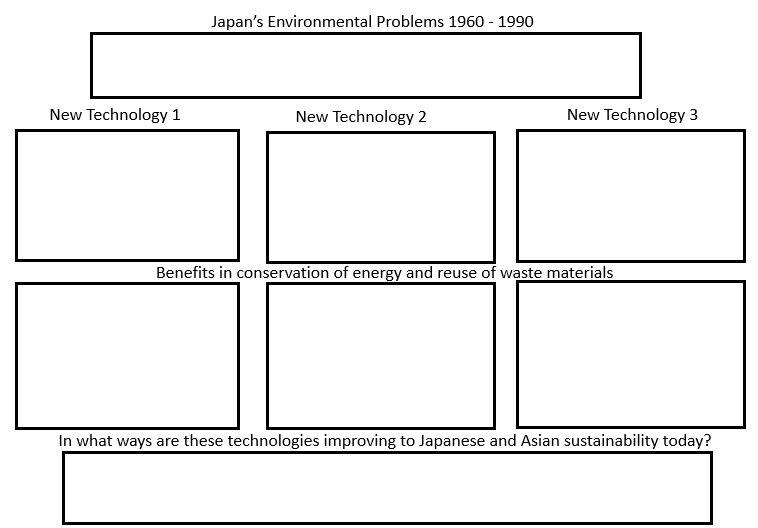 